Р Е Ш Е Н И ЕО внесении дополнении в решение Совета сельского поселения Бишкураевский сельсовет от  13.04.2015 г. № 32-4 «Об утверждении Правил благоустройства населенных пунктов  сельского поселения Бишкураевский сельсовет муниципального района Илишевский район Республики Башкортостан»Руководствуясь статьей 14 Федерального закона от 06.10.2003 № 131 - ФЗ «Об общих принципах организации местного самоуправления в Российской Федерации», Совет сельского поселения Бишкураевский сельсовет муниципального района Илишевский район Республики Башкортостан, РЕШИЛ:1. Внести дополнения в Правила благоустройства сельского поселения Бишкураевский сельсовет муниципального района Илишевский район Республики Башкортостан утвержденного решением Совета сельского поселения Бишкураевский сельсовет муниципального района Илишевский район Республики Башкортостан от 13.04.2015 г. № 32-4.2.  Пункт 21.4. раздела 21 после слов «официально уполномоченные Главой сельского поселения Бишкураевский сельсовет» дополнить словами «и (или) должностные лица, официально уполномоченные Главой Администрации муниципального района Илишевский район Республики Башкортостан.»3. Настоящее решение подлежит размещению на официальном сайте администрации сельского поселения Бишкураевский сельсовет муниципального района Илишевский район Республики Башкортостан.4. Контроль за исполнением настоящего решения возложить на постоянную комиссию Совета по земельным вопросам, благоустройству и экологии.5.  Настоящее решение вступает в силу со дня обнародования.      Председатель Совета                                              З.А.Хадимуллин              с. Бишкураево        16 февраля  2017 года                     №  12-6Башортостан РеспубликаҺымуниципаль районилеш районыбишурай ауыл советыауыл билӘмӘҺе советыБашортостан РеспубликаҺымуниципаль районилеш районыбишурай ауыл советыауыл билӘмӘҺе советыБашортостан РеспубликаҺымуниципаль районилеш районыбишурай ауыл советыауыл билӘмӘҺе советы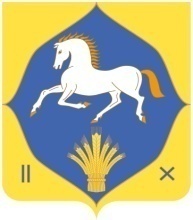 республика башкортостанмуниципальный районилишевский районсовет сельского поселениябишкураевский сельсовет452268, Бишкурай ауылыЛенин урамы, 69Тел. (34762) 47-1-48452268, с. Бишкураевоул. Ленина, 69Тел. (34762) 47-1-48452268, с. Бишкураевоул. Ленина, 69Тел. (34762) 47-1-48452268, с. Бишкураевоул. Ленина, 69Тел. (34762) 47-1-48